Entrepreneurship: Nurturing Innovation for Success and Impact"I.  Introduction to Entrepreneurship:In the world of business, entrepreneurship stands as a beacon of hope, innovation, and transformation. It represents the spirit of venturing into the unknown, taking risks, and creating something meaningful. Entrepreneurs are the driving force behind economic growth, job creation, and societal progress. This chapter delves into the essence of entrepreneurship, the qualities of successful entrepreneurs, and the journey from an idea to a thriving enterprise.Entrepreneurship, the practice of putting ideas into practice, has become a key driver of innovation, economic expansion, and societal advancement. Entrepreneurship is fundamentally about being creative, taking risks, and always looking for new chances. Entrepreneurs are the change-makers who create the world we live in, whether it be through ground-breaking tech startups, social enterprises tackling global issues, or tiny local businesses.Keywords: Entrepreneurship, Innovation, Success, Growth, Impact.A. Definition of EntrepreneurshipEntrepreneurship, in its simplest form, refers to the process of creating and managing a business venture, typically with the aim of solving a problem or meeting a specific need in the market. Entrepreneurs are visionary individuals who spot opportunities where others may see obstacles. They harness their creativity, passion, and determination to bring novel ideas to life, shaping industries and impacting communities.B. Importance of Entrepreneurship in Economic DevelopmentThe importance of entrepreneurship in economic growth and its effects on wealth creation, innovation, and social advancement:Job creation:Entrepreneurial-driven startups and small enterprises are mostly responsible for creating new job possibilities in economies. As entrepreneurs launch and grow their businesses, they create jobs in a variety of industries, lowering unemployment rates and promoting workforce participation.Innovation and Technological Advancements:Innovation and entrepreneurship are synonymous. Innovation and entrepreneurship are synonymous. Entrepreneurs are change-makers who look for fresh chances to launch innovative goods, services, and business models. Their desire to find solutions and satisfy market demands fuels technological innovations that transform entire industries and boost overall effectiveness. Innovation-driven economies are more competitive, luring capital and easing long-term expansion.Wealth generation and economic growth:Wealth creation is fuelled by prosperous entrepreneurship, which supports general economic expansion. Businesses that are successful provide income, add value, and boost the economy. This upward spiral of growth promotes prosperity, raises available income, and raises society's level of living as a whole.Market Competition and Consumer Benefits:Entrepreneurial initiatives encourage healthy market competition by upsetting dominant businesses and promoting efficiency and quality improvements. Consumers eventually gain from increased competition since it often produces a wider range of goods, better services, and competitive prices.Regional Development and Disparity Reduction:Entrepreneurship can spur regional growth, especially in places with little economic possibilities. Entrepreneurs who open enterprises in underdeveloped areas can promote regional infrastructure growth, community empowerment, and local economic progress. This may lessen the gap in income between urban and rural communities.Foreign Investment and Global Competitiveness:A strong entrepreneurial environment increases a nation's ability to compete internationally and draws in foreign investment. A vibrant and linked corporate environment is fostered through entrepreneurial hubs, which act as magnets for venture capital, multinational partnerships, and cross-border alliances.Resilience and Economic Diversification:By fostering a wide range of industries and sectors, entrepreneurial initiatives encourage economic diversity. By lowering reliance on a single industry and increasing economic diversity, economies become less susceptible to external shocks and less vulnerable to economic downturns.Social Impact and Sustainable Development:The goal of social entrepreneurship, a kind of entrepreneurship, is to build companies that have a significant positive social or environmental impact. These initiatives deal with important socioeconomic issues like poverty, healthcare, education, and environmental sustainability. Social entrepreneurs contribute to societal advancement and sustainable development with their creative ideas.II. Historical Perspectives of EntrepreneurshipA. Early Entrepreneurial Activities and PioneersEarly entrepreneurial endeavours and pioneers have existed throughout history, aiding in the advancement of society and the economy. These visionary pioneering businesspeople recognized opportunities, took calculated risks, and established the framework for contemporary entrepreneurial practices. B. Evolution of Entrepreneurial Thought and TheoriesEarly Economic Thought:The roots of entrepreneurial thought can be traced back to classical economic thinkers such as Richard Cantillon (1680-1734) and Jean-Baptiste Say (1767-1832). He described entrepreneurs as risk-takers who bring together resources and bear uncertainty in pursuit of profits. Schumpeter's Theory of Innovation:Joseph Schumpeter (1883-1950) made groundbreaking contributions to entrepreneurial thought with his theory of innovation. Schumpeter's theory emphasized the transformative role of entrepreneurship in fostering economic growth and development.Kirzner's Entrepreneurial Alertness:Israel Kirzner (1930-2015) contributed to the understanding of entrepreneurship through his theory of entrepreneurial alertness. He argued that entrepreneurs possess unique insights and knowledge, enabling them to identify and exploit profit opportunities that others overlook. The Resource-Based View (RBV) of Entrepreneurship:In the late 20th century, scholars explored entrepreneurship from a strategic management perspective. This theory emphasized that entrepreneurial ventures' success hinges on their ability to leverage distinct resources that are difficult for competitors to imitate.Effectuation and Causation:Saras Sarasvathy introduced a novel perspective on entrepreneurial decision-making with her work on "Effectuation." Unlike traditional "causation" approaches that emphasize linear planning and prediction, effectuation focuses on using existing resources and leveraging contingencies to navigate uncertain environments. Sarasvathy's work highlighted the iterative and adaptive nature of entrepreneurial processes.Social Entrepreneurship and Institutional Theory:In the 21st century, with an increasing emphasis on social impact and sustainability, scholars have explored the concept of social entrepreneurship. Social entrepreneurs seek to address societal challenges through innovative business models. Moreover, institutional theory has gained prominence in understanding entrepreneurship within the context of societal norms, values, and institutional structures.III.     Characteristics and Qualities of Successful EntrepreneursVisionary Leadership and Risk-TakingSuccessful entrepreneurs are visionaries who can articulate a clear and compelling vision for their ventures. Entrepreneurship inherently involves risk-taking. Successful entrepreneurs are willing to take calculated risks, embrace uncertainty, and learn from failures.Creativity and InnovationEntrepreneurs are creative thinkers who seek innovative solutions to problems and identify opportunities in dynamic markets. They are open to new ideas and continuously explore ways to improve products, services, and business models.Resilience and Perseverance  They exhibit resilience in the face of challenges, bouncing back from setbacks and using them as learning opportunities.Passion and CommitmentEntrepreneurship requires immense dedication and passion. Successful entrepreneurs are deeply passionate about their ventures, and this passion fuels their persistence in pursuing their vision despite obstacles.Adaptability and Learning from FailureThe business landscape is constantly evolving, and successful entrepreneurs are adaptable and flexible in responding to changes. They are quick to adjust their strategies and pivot when necessary.IV.     Types of entrepreneurshipsSmall Business Entrepreneurship:Small business entrepreneurship involves starting and managing a business that serves a local or niche market. These ventures are typically independently owned and operated, and they may include retail stores, restaurants, local service providers, and small-scale manufacturing businesses.Scalable Startup Entrepreneurship:Scalable startup entrepreneurship refers to ventures with high-growth potential and a focus on scaling rapidly. These entrepreneurs often seek venture capital or angel investments to fund their growth and expand their businesses globally. Tech startups and innovative companies that offer disruptive products or services often fall under this category.Social Entrepreneurship:Social entrepreneurship involves creating businesses or organizations with a primary mission of addressing social or environmental challenges. Social entrepreneurs seek innovative solutions to pressing problems while prioritizing social impact over financial gains. They often blend traditional business practices with social and environmental goals.Corporate Entrepreneurship (Intrapreneurship):Corporate entrepreneurship, also known as intrapreneurship, occurs when individuals or teams within large organizations exhibit entrepreneurial behaviours. Intrapreneurs innovate, develop new products or services, and drive change within the company while working within the existing corporate structure.Digital Entrepreneurship:Digital entrepreneurship focuses on leveraging digital technologies and the internet to create and grow businesses. It encompasses e-commerce ventures, online marketplaces, digital content creation, and app-based businesses. Digital entrepreneurs often rely on online marketing and social media to reach their target audience.Lifestyle Entrepreneurship:Lifestyle entrepreneurship involves building a business that aligns with the entrepreneur's lifestyle and personal preferences. The primary goal of lifestyle entrepreneurs is to achieve a work-life balance and create a business that allows them to pursue their passions and interests.Serial Entrepreneurship:Serial entrepreneurs are individuals who repeatedly start, grow, and sell businesses. They have a track record of launching successful ventures and are driven by the thrill of creating new enterprises.Technopreneurship:Technopreneurship combines technology and entrepreneurship, focusing on developing and commercializing innovative technological products or services. Technopreneurs often pioneer advancements in fields like artificial intelligence, biotechnology, renewable energy, and software development.Green Entrepreneurship:Green entrepreneurs are committed to sustainable business practices and environmental conservation. They create businesses that prioritize eco-friendly products, services, and production methods to minimize their environmental impact.Academic Entrepreneurship:Academic entrepreneurship involves commercializing innovations and research outcomes developed within educational institutions. Professors, researchers, and students collaborate with industry partners or start their ventures based on their intellectual property.V. The Entrepreneurial JourneyIdea Generation and Opportunity RecognitionThis is where the entrepreneurial journey begins. It entails concept generation and the selection of potential business ventures. Entrepreneurs frequently search for issues that need to be resolved or openings in the market that may be filled with novel solutions.Feasibility Study and Market ResearchFollowing the identification of an idea, thorough market research and a feasibility assessment are carried out. This entails evaluating the market potential and viability of the proposed business concept. Entrepreneurs can better understand their target market, competitors, market size, demand, and other elements that may affect their venture's success by conducting market research.Business Planning and Strategy DevelopmentEntrepreneurs create a thorough business strategy and establish tactics after thoroughly researching the market and determining the viability of their idea. The mission, vision, objectives, target market, marketing and sales tactics, operational plans, and financial predictions are all included in a business plan. Both the entrepreneur and potential investors can use it as a road map.Funding and Financial ManagementEntrepreneurs investigate numerous funding possibilities after the business plan is complete to get the funding required to start the business. To do this, one may turn to crowdsourcing websites, angel investors, venture capitalists, or one's own savings. Accounting for costs, receipts, and profits is essential to maintaining the viability of the company's finances.Execution and OperationsThe entrepreneur begins carrying out the company plan and establishing the operations once finance is secured. This include assembling the ideal staff, setting up procedures, purchasing supplies, and supervising daily operations. The primary goals are to commercialize the concept, launch the good or service, and attract the first clients.Growth, Scaling, and InternationalizationThe business owner concentrates on growth and scaling as the venture acquires momentum and experiences success. This may entail adding new products or services, exploring untapped markets, or raising production levels. Planning ahead and having the capacity to handle rising demand are necessary for scaling. Additionally, some business owners can think about going global to take advantage of new markets and opportunities.VI.  Challenges and Obstacles in EntrepreneurshipFinancial Constraints and Access to CapitalThe inability to access cash and the lack of adequate financial resources are two of the most frequent problems faced by business owners. Entrepreneurs may find it difficult to obtain capital from investors or financial institutions if they don't have a track record of success because starting and growing a firm frequently needs sizable upfront investments.Market Competition and Customer AcquisitionIt might be difficult to stand out and draw clients in a cutthroat business environment. New businesses may find it challenging to get momentum because established competitors may already have a sizable consumer base and high brand loyalty. Entrepreneurs require powerful marketing and sales tactics to reach their target market because customer acquisition costs might be costly.Legal and Regulatory ComplianceFor entrepreneurs, navigating the legal and regulatory environment can be challenging. It can be time-consuming and expensive to comply with a variety of local, regional, and federal laws, permits, licenses, and regulations. If these rules are not met, the business may face legal problems and even risk going out of business.Team Building and Talent AcquisitionAny project's success depends on assembling a knowledgeable and enthusiastic crew. However, it can be difficult to find and keep great people, particularly for companies with low funding. It can be challenging for entrepreneurs to assemble the team they require to carry out their idea due to competition from larger firms that provide greater pay and perks.Technology and Innovation ManagementEntrepreneurs constantly face the problem of managing innovation and keeping up with quickly changing technologies. Adopting new technology might give an advantage in the marketplace, but it also calls for constant learning and modification. It can also be difficult and expensive to manage intellectual property and defend discoveries from rivals.Risk Management and ResilienceRisks are a natural part of entrepreneurship, and handling them is essential to a company's sustainability. The firm may be impacted by economic downturns, shifting market conditions, unforeseen circumstances, or natural calamities. Entrepreneurs need to be adaptable and quick to react in order to deal with unforeseen situations and recover from setbacks.VII. The Impact of Entrepreneurship on Economic Growth and DevelopmentJob Creation and Employment GenerationAn important factor in producing employment and new work prospects is entrepreneurship. Employers are frequently hired by business owners as they launch and expand their enterprises in order to support their operations and satisfy the rising demand for their goods and services.Innovation and Technological AdvancementsEntrepreneurs are frequently inspired by novel concepts and approaches to meet the demands of the market or resolve issues. Their endeavours may result in the creation of novel goods, services, or technologies, spurring innovation and breakthroughs in technology. This innovation can create totally new markets and sectors in addition to improving productivity and efficiency within already-existing ones.Economic Stimulus and Industry DisruptionEntrepreneurial endeavours have the power to spur economic expansion and increase general activity. Successful enterprises and startups draw capital, open up supply chain opportunities, and promote economic diversification. Entrepreneurs can transform industries through disruptive inventions, which boosts customer choice, competitiveness, and overall economic vitality.Socioeconomic and Community DevelopmentSocioeconomic development may be positively impacted by entrepreneurship. Businesses make money as they develop and succeed, and this money may either be reinvested in the company or utilized to fund charitable and community projects. In addition to offering financial support, developing educational initiatives, or advocating for sustainable development initiatives, entrepreneurs may give back to their communities and advance the welfare of society as a whole.Role of Entrepreneurship in Developing CountriesParticularly important to the economic growth of developing nations is entrepreneurship. In these areas, businesspeople frequently pinpoint regional issues and demands in order to create solutions that might promote equitable development. Entrepreneurship can strengthen communities, empower people, and combat poverty by generating jobs and establishing local businesses.VIII. Government Support and Policies for EntrepreneurshipEntrepreneurial Ecosystem and Support InfrastructureGovernments are crucial in fostering an environment that is favorable for entrepreneurship. This entails developing an atmosphere that fosters the expansion and prosperity of start-ups and small businesses. Co-working spaces, startup incubators, innovation hubs, networking opportunities, mentorship programs, and access to business support services are examples of components of a supportive environment. To create and sustain these support systems, the government might work with institutions and commercial organizations.Funding and Financial Incentives for StartupsEarly-stage firms frequently face substantial challenges with access to finance. Governments can ease funding restrictions and promote entrepreneurship by offering a variety of financial incentives. Grants, subsidies, tax exemptions, venture capital funds, low-interest loans, and government-backed guarantees are a few examples of these incentives. Governments hope to encourage innovation and job growth in the startup ecosystem by providing financial support.Education and Training ProgramsKnowledge and abilities in a variety of fields, such as business management, marketing, finance, and technology, are necessary for effective entrepreneurship. Governments can aid in the growth of entrepreneurs by providing programs for education and training that are suited to their requirements. Universities, vocational schools, or specialized entrepreneurship centres may all provide these programs. The objective is to provide budding business owners with the information and resources they need to be successful in their endeavours.Regulatory Reforms and Ease of Doing BusinessRegulators that are burdensome and out-of-date can impede innovation and slow the expansion of businesses. By implementing regulatory reforms aimed at streamlining processes, cutting bureaucracy, and improving the ease of doing business, governments can encourage entrepreneurship. More entrepreneurs may start and run firms if the procedures for business registration, licensing, and permits are made simpler.	IX. ConclusionRecap of the Importance of EntrepreneurshipWe have stressed the crucial role that entrepreneurship plays in fostering innovation, economic growth, and job creation throughout this conversation. New businesses, goods, and services that contribute to the general growth of economies and communities are propelled forward by entrepreneurs. They take chances, contest the status quo, and effect constructive changes that reshape markets and sectors. We can help people and organizations reach their full potential for creativity and problem-solving by establishing an entrepreneurial culture.Future Trends and Prospects in EntrepreneurshipThe future of entrepreneurship seems bright, despite some shifting trends and difficulties. Entrepreneurs will have access to new tools and chances to develop disruptive inventions as a result of technological breakthroughs, notably in industries like artificial intelligence, blockchain, and biotechnology. The rise of gig economy and remote work may potentially change how business owners function and cooperate.Additionally, social impact and sustainability are gaining importance as factors for entrepreneurs. More ethical and ecologically conscious business practices are being demanded by both investors and consumers, which is expected to have an impact on the kinds of initiatives that succeed in the future. As a result, it is anticipated that socially conscious entrepreneurship and sustainable company models would take off.Final Thoughts and RecommendationsIn conclusion, encouraging entrepreneurship is essential for advancing societal advancement, economic growth, and job creation. Policymakers should concentrate on fostering an atmosphere that Favors start-ups and small enterprises in order to promote entrepreneurship. This entails opening up funds, lowering administrative barriers, establishing mentorship programs, and fostering networking opportunities.Institutions of higher learning are important in fostering entrepreneurial mindsets. People can be encouraged to take initiative, accept risk, and explore creative ideas by including entrepreneurship education into curriculum and encouraging an entrepreneurial mindset from an early age.Finally, it is important to encourage budding entrepreneurs to look for mentors, network, and keep learning in order to stay current with developing trends and best practices. Entrepreneurship is a journey that calls for fortitude, flexibility, and the readiness to absorb failure.About The Author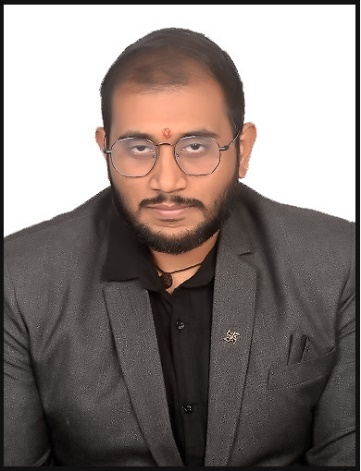 Mr V. Sudhakar. Rao is an Assistant Professor at Amity University Raipur where he has made significant contributions to curriculum development, research, and delivery. He is passionate about enhancing program outcomes through active engagement and supporting learning objectives. With a strong academics from finance background, he brings enthusiasm and expertise to his role. Mr V Sudhakar Rao has qualified National Eligibility Test in Commerce and also has qualified Andhra Pradesh State Eligibility Test organized by Andhra university on behalf of government of Andhra Pradesh. Having 4 years of experience in university teaching he is good at engaging with students and guiding them. About the coauthor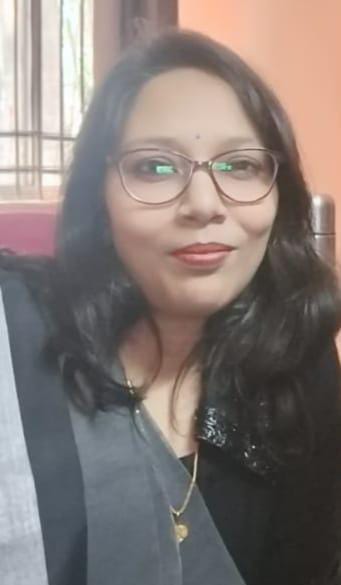 Mrs. Reshu Chourasia is an Assistant Professor at Shri Shankaracharya Professional University, Bhilai where she has made significant contributions to curriculum development, research, and delivery. she is passionate about enhancing program outcomes through active engagement and supporting learning objectives. having a strong academics and a Masters In Business Administration from Devi Ahilya Vishwavidyalaya , Indore in finance, s he brings enthusiasm and expertise to his role. Having 4 years of experience in university teaching he is good at engaging with students and guiding them. 1. IntroductionA. Definition and Explanation of EntrepreneurshipB. Importance of Entrepreneurship in Economic Development2. Historical Perspectives of EntrepreneurshipA. Early Entrepreneurial Activities and PioneersB. Evolution of Entrepreneurial Thought and Theories3. Characteristics and Qualities of Successful EntrepreneursA. Visionary Leadership and Risk-TakingB. Creativity and InnovationC. Resilience and Perseverance  D. Passion and CommitmentE. Adaptability and Learning from Failure4. Types of EntrepreneurshipA. Small Business EntrepreneurshipB. Scalable Startup EntrepreneurshipC. Social EntrepreneurshipD. Corporate Entrepreneurship (Intrapreneurship)E. Digital EntrepreneurshipF. Lifestyle EntrepreneurshipG. Serial EntrepreneurshipH. TechnopreneurshipI. Green EntrepreneurshipJ. Academic Entrepreneurship5. The Entrepreneurial JourneyA. Idea Generation and Opportunity RecognitionB. Feasibility Study and Market ResearchC. Business Planning and Strategy DevelopmentD. Funding and Financial ManagementE. Execution and OperationsF. Growth, Scaling, and Internationalization6. Challenges and Obstacles in EntrepreneurshipA. Financial Constraints and Access to CapitalB. Market Competition and Customer AcquisitionC. Legal and Regulatory ComplianceD. Team Building and Talent AcquisitionE. Technology and Innovation ManagementF. Risk Management and Resilience7. VII. The Impact of Entrepreneurship on Economic Growth and DevelopmentA. Job Creation and Employment GenerationB. Innovation and Technological AdvancementsC. Economic Stimulus and Industry DisruptionD. Socioeconomic and Community DevelopmentE. Role of Entrepreneurship in Developing Countries8. Government Support and Policies for EntrepreneurshipA. Entrepreneurial Ecosystem and Support InfrastructureB. Funding and Financial Incentives for StartupsC. Education and Training ProgramsD. Regulatory Reforms and Ease of Doing Business9.ConclusionA. Recap of the Importance of EntrepreneurshipB. Future Trends and Prospects in EntrepreneurshipC. Final Thoughts and Recommendations